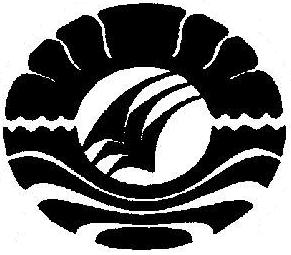 PENERAPAN MODEL PEMBELAJARAN KOOPERATIF TIPE PICTURE AND PICTURE  UNTUK MENINGKATKAN HASIL BELAJAR MENULIS KARANGAN NARASI SISWA PADA MATA PELAJARAN BAHASA INDONESIA SISWA KELAS IV SDN MONCOBALANG 1 KECAMATAN BAROMBONG KABUPATEN GOWASKRIPSIDiajukan untuk Memenuhi Sebagaian Persyaratan Guna memperoleh Gelar Sarjana Pendidikan pada Program Studi Pendidikan Guru Sekolah Dasar Stratara Satu Fakultas Ilmu Pendidikan Universitas Negeri MakassarOLEHSITTI AMINAH1247042220PROGRAM STUDI PPENDIDIKAN GURU SEKOLAH DASARFAKULTAS ILMU PENDIDIKANUNIVERSITAS NEGERI MAKASSAR2016